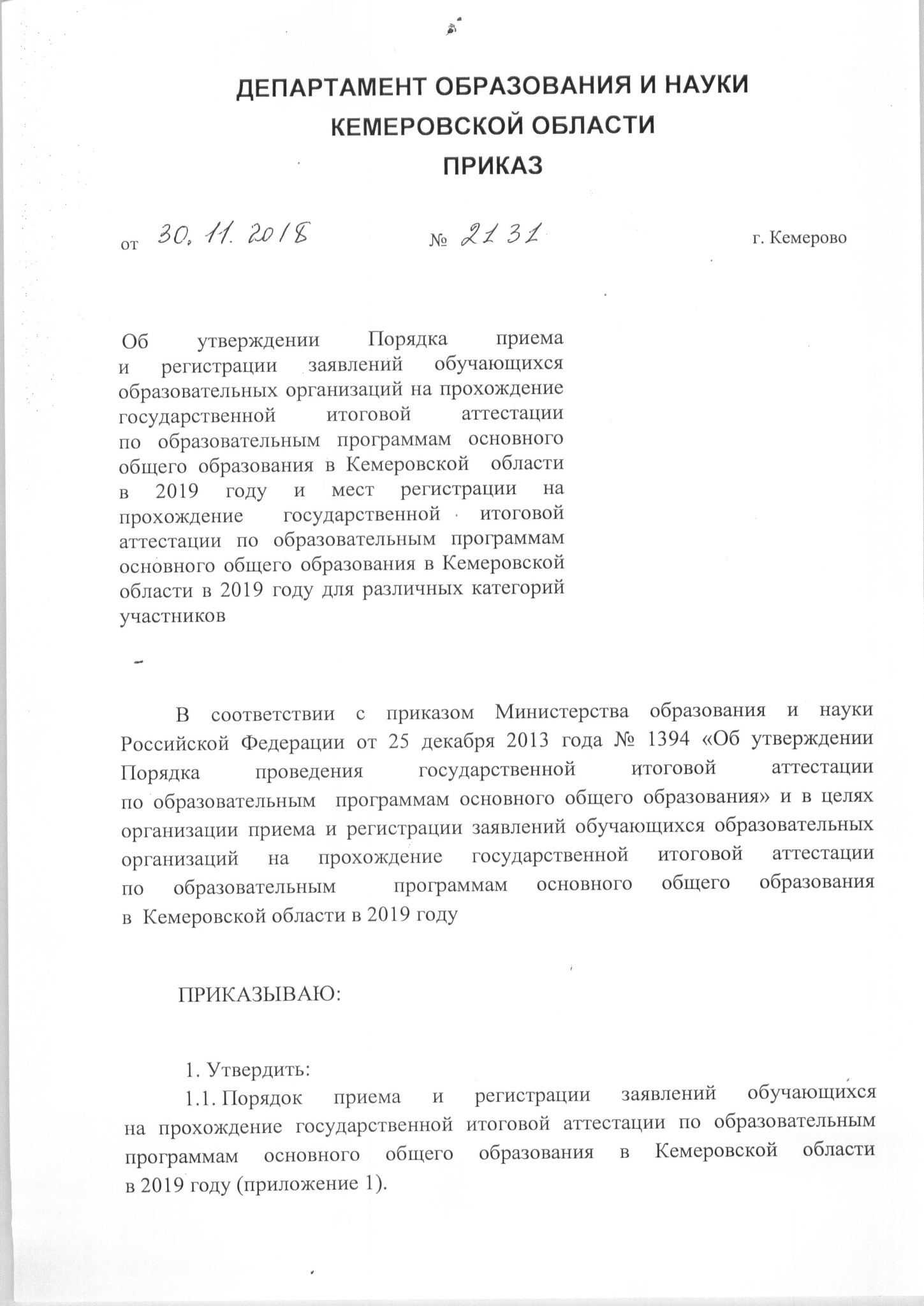 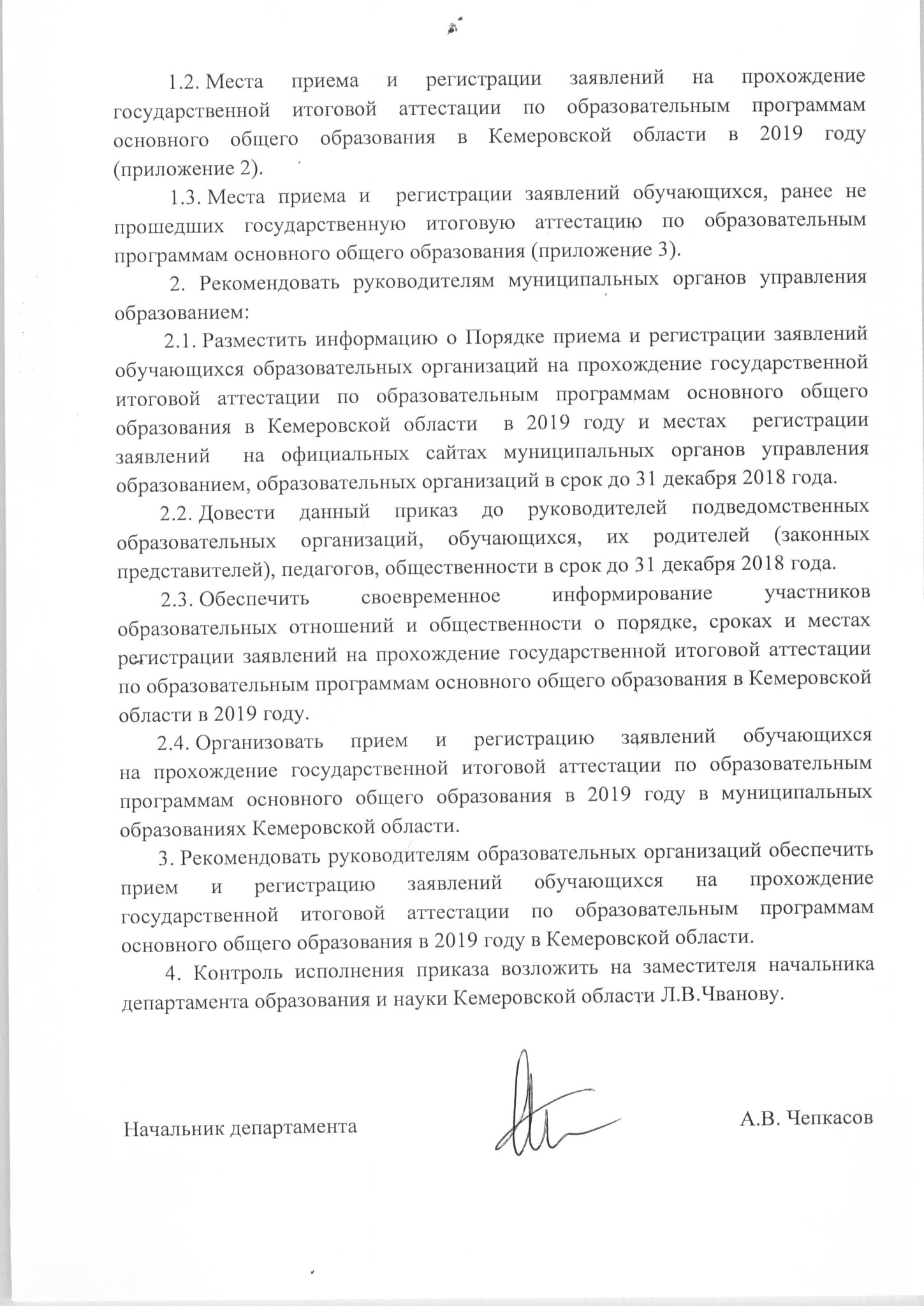                                                                                                                                                         Приложение 1 к приказу департамента  образования и науки  Кемеровской области                                                                                           от 30.11.2018 г. № 2131    Прядок приема и регистрации заявлений  обучающихся                         на прохождение государственной итоговой аттестации                                по образовательным программам основного общего образования                      в Кемеровской области в 2019 году Общие положения 1. Настоящий Порядок приема и регистрации заявлений обучающихся на прохождение государственной итоговой аттестации по образовательным программам основного общего образования в Кемеровской области в 2019 году  (далее – Порядок) разработан на основании:  	Федерального 	закона 	от 	29 	декабря 	2012 	года 	№ 	273-ФЗ             «Об образовании в Российской Федерации»;  постановления Правительства Российской Федерации             от 31 августа 2013 года № 755 «О федеральной информационной системе проведения государственной итоговой аттестации обучающихся, освоивших основные образовательные программы основного общего и среднего общего образования, и приёма граждан в образовательные организации для получения среднего профессионального и высшего образования и региональных информационных системах обеспечения проведения государственной итоговой аттестации обучающихся, освоивших основные образовательные программы основного общего и среднего общего образования»;  приказа Министерства образования и науки Российской Федерации             от 25 декабря 2013 года № 1394 «Об утверждении Порядка проведения государственной итоговой аттестации по образовательным программам основного общего образования».  Порядок устанавливает единые правила приема и регистрации заявлений обучающихся на прохождение государственной итоговой аттестации по образовательным программам основного общего образования, определяет функции и взаимодействие исполнителей. Действие настоящего Порядка распространяется на имеющие государственную аккредитацию образовательные организации Кемеровской области, реализующие   образовательные программы основного общего образования, независимо от их организационно-правовой формы             и подчиненности. Участниками государственной итоговой аттестации  являются обучающиеся, не имеющие академической задолженности и в полном объеме выполнившие учебный план или индивидуальный учебный план (имеющие годовые отметки по всем учебным предметам учебного плана за IX класс             не ниже удовлетворительных), а также имеющие результат «зачет»             за итоговое собеседование по русскому языку. Лица, осваивающие образовательные программы основного общего образования в форме семейного образования, либо лица, обучающиеся             по не имеющим государственной аккредитации образовательным программам основного общего образования, вправе пройти экстерном ГИА    в организации, осуществляющей образовательную деятельность по имеющим государственную аккредитацию образовательным программам основного общего образования, в формах, устанавливаемых Порядком проведения государственной итоговой аттестации по образовательным программам основного общего образования (далее – экстерны).  Экстерны 	допускаются 	к 	ГИА 	при 	условии 	получения             на промежуточной аттестации отметок не ниже удовлетворительных, а также имеющие результат «зачет» за итоговое собеседование по русскому языку.   Места подачи и порядок оформления заявлений на прохождение государственной итоговой аттестации по образовательным программам основного общего образования Для прохождения государственной итоговой аттестации             по образовательным программам основного общего образования             (далее - ГИА) обучающиеся подают заявление на прохождение ГИА установленной формы (форма 1) в местах регистрации на прохождение государственной итоговой аттестации по образовательным программам основного общего образования Кемеровской области в 2019 году не позднее             1 марта 2019 года. В заявлении на прохождение ГИА обучающимся указываются следующие данные:  фамилия, имя, отчество;  сведения о документе, удостоверяющем личность;  перечень учебных предметов, по которым планирует сдавать экзамены при прохождении ГИА;  форма или формы прохождения ГИА (основной государственный экзамен и (или) государственный выпускной экзамен).  период прохождения ГИА (досрочный, основной, дополнительный); - сроки участия в ГИА; наименование документа, являющегося основанием для создания условий для прохождения ГИА, учитывающих состояние здоровья, особенности психофизического развития. При подаче заявления на участие в ГИА в форме государственного выпускного экзамена обучающемуся необходимо указать форму сдачи экзамена (устная или письменная). При выборе письменной формы  государственного выпускного экзамена по русскому языку обучающимся необходимо дополнительно указать форму  ГИА  (сочинение, изложение, диктант). 3. При подаче заявления на участие  в ГИА в форме основного государственного экзамена (далее – ОГЭ) по иностранным языкам обучающийся должен быть информирован  о схеме организации проведения ОГЭ по иностранным языкам, принятой департаментом образования и науки Кемеровской области. Вместе с заявлением на прохождение ГИА подается согласие             на обработку персональных данных.  Согласие на обработку персональных данных подается в целях формирования и ведения федеральной информационной системы обеспечения проведения государственной итоговой аттестации обучающихся, освоивших основные 	образовательные 	программы 	основного 	общего 	образования,             и 	региональной 	информационной 	системы 	обеспечения 	проведения государственной итоговой аттестации обучающихся, освоивших основные образовательные программы основного общего образования.  Совершеннолетние обучающиеся (достигшие восемнадцатилетнего возраста), завершающие освоение образовательной программы основного общего образования, согласие на обработку персональных данных установленной формы заполняют самостоятельно (форма 2.1).  Согласие на обработку персональных данных установленной формы несовершеннолетних обучающихся (не достигших восемнадцатилетнего возраста), завершающих освоение образовательной программы основного общего образования, заполняют родители (законные представители)  (форма 2.2).  Согласие на обработку персональных данных заполняется в одном экземпляре.  Заявления об участии в ГИА до 1 марта включительно подаются: обучающимися – в образовательные организации, в которых обучающиеся осваивают образовательные программы основного общего образования; экстернами – в образовательные организации по выбору экстернов. Заявление на прохождение ГИА подается обучающимися лично             на основании документа, удостоверяющего их личность, или их родителями (законными представителями) на основании документа, удостоверяющего          их личность, или уполномоченными лицами на основании документа, удостоверяющего их личность, и оформленной в установленном порядке доверенности.  Вместе 	с 	заявлением 	на 	прохождение 	ГИА 	обучающиеся предоставляют копию документа, удостоверяющего личность (копию 2-ой             и 3-ей страниц паспорта при наличии).  Обучающиеся с ограниченными возможностями здоровья при подаче заявления на прохождение ГИА представляют копию рекомендаций психологомедико-педагогической комиссии, а обучающиеся дети-инвалиды и инвалиды - оригинал или заверенную в установленном порядке копию справки, подтверждающей факт установления инвалидности, выданной федеральным государственным учреждением медико-социальной экспертизы, а также копию рекомендаций психолого-медико-педагогической комиссии для лиц, обучающихся по состоянию здоровья на дому, в образовательных организациях, в том числе санаторно-курортных, в которых проводятся необходимые лечебные, реабилитационные и оздоровительные мероприятия для нуждающихся в длительном лечении. Организация регистрации заявлений обучающихся  на прохождение государственной итоговой аттестации  по образовательным программам основного общего образования  в Кемеровской области в 2019 году В организациях, осуществляющих образовательную деятельность            и имеющих государственную аккредитацию образовательной деятельности по образовательным программам основного общего образования, назначаются лица, ответственные за регистрацию заявлений на прохождение ГИА.  Информация о времени, месте подачи заявлений на прохождение ГИА размещается в сети Интернет на официальном сайте организации, осуществляющей образовательную деятельность, и доводится до сведения обучающихся, их родителей (законных представителей) не позднее  чем за два месяца до завершения срока подачи заявления.  Заявление на прохождение ГИА подается в двух экземплярах             до  1 марта 2019 года (включительно).  Один экземпляр возвращается обучающемуся с заполненными регистрационными полями, включающими в себя:  дату регистрации;  фамилию, имя, отчество ответственного за регистрацию заявлений;  подпись ответственного за регистрацию заявлений.  Второй 	экземпляр 	заявления 	на 	прохождение 	ГИА 	остается             в организации, осуществляющей образовательную деятельность, имеющей государственную 	аккредитацию 	образовательной 	деятельности             по образовательным программам основного общего образования.  Обучающиеся вправе изменить перечень указанных в заявлениях экзаменов, а также форму ГИА и сроки участия в ГИА только при наличии             у 	них 	уважительных 	причин 	(болезни 	или 	иных 	обстоятельств), подтвержденных документально. В этом случае обучающиеся подают заявление 	установленной 	формы 	(форма 	3) 	на 	имя 	председателя государственной 	экзаменационной 	комиссии 	Кемеровской 	области             с указанием измененного перечня учебных предметов, по которым они планируют пройти ГИА, и (или) измененной формы ГИА, сроков участия             в ГИА, и причины изменения заявленного ранее перечня экзаменов.  Указанное заявление подается в образовательную организацию             по месту обучения  не  позднее, чем за две недели до начала соответствующих экзаменов (соответствующих экзаменов).  Образовательные 	организации 	в 	день 	подачи 	заявления             на прохождение ГИА с измененным перечнем экзаменов по учебным предметам передают его в муниципальные органы управления образованием,  которые 	обеспечивают 	передачу 	заявлений 	в 	государственную экзаменационную комиссию Кемеровской области в течение одного дня             со дня приема заявления.  Участники 	ГИА 	с 	ограниченными 	возможностями 	здоровья,             участники ГИА дети-инвалиды и инвалиды, изъявившие желание проходить ГИА только по обязательным учебным предметам (далее – участники ГИА             по обязательным учебным предметам), вправе дополнить указанный             в заявлениях перечень учебных предметов для прохождения ГИА. В этом случае указанные участники ГИА не позднее чем за две недели до начала соответствующего экзамена (соответствующих экзаменов) подают заявления             в государственную экзаменационную комиссию Кемеровской области             о дополнении перечня учебных предметов, по которым они планируют пройти ГИА. Заявления на прохождение ГИА регистрируются в специальном журнале - «Журнал регистрации заявлений на прохождение государственной итоговой аттестации по образовательным программам  основного общего образования», (форма 4) в котором заполняются следующие поля: № п/п; фамилия, имя, отчество обучающегося; сведения о документе, удостоверяющем личность; перечень учебных  предметов  на прохождение ГИА; дата регистрации; подпись обучающегося и подпись родителя (законного представителя), подавших заявление на прохождение ГИА; примечания. Лицо, ответственное за прием и регистрацию документов: выдает бланк заявления и проверяет правильность его заполнения; после заполнения участником ГИА заявления проводит его регистрацию в журнале регистрации заявлений участников ГИА. Заявления 	на 	прохождение 	ГИА 	хранятся 	в 	организации, осуществляющей образовательную деятельность,  до 31 декабря 2019 года.     Журнал регистрации заявлений на прохождение ГИА в 2019 году хранится в организации, осуществляющей образовательную деятельность            в течение трех лет. Согласие на обработку персональных данных хранится             в организации, осуществляющей образовательную деятельность, действует             до достижения целей обработки персональных данных или в течение срока хранения информации, установленного Правилами формирования федеральной информационной системы проведения государственной итоговой аттестации обучающихся, освоивших основные образовательные программы основного общего и среднего общего образования, и приёма граждан в образовательные организации для получения среднего профессионального и высшего образования и региональных информационных систем обеспечения проведения государственной итоговой аттестации обучающихся, освоивших основные образовательные программы основного общего и среднего общего образования, утвержденными постановлением Правительства Российской Федерации             от 31 августа 2013 года № 755.                           Форма 1 Заявления на участие в ОГЭ/ГВЭ Руководителю образовательной организации или  председателю  ГЭК  ____________________ Заявление на участие в ОГЭ/ГВЭЯ, фамилия имя отчество(при наличии) Дата рождения:  Наименование документа, удостоверяющего личность _______________________________________________________________________ Серия прошу зарегистрировать меня для участия в ОГЭ/ГВЭ по следующим учебным предметам:  Прошу создать условия для сдачи ОГЭ/ГВЭ, учитывающие состояние здоровья, особенности психофизического развития, подтверждаемые:          копией рекомендаций психолого-медико-педагогической комиссии         оригиналом или заверенной в установленном порядке копией справки, подтверждающей факт установления инвалидности, выданной федеральным государственным учреждением медико-социальной экспертизы Указать дополнительные условия, учитывающие состояние здоровья, особенности психофизического развития Специализированная аудитория   Увеличение продолжительности выполнения экзаменационной работы ОГЭ  на 1,5 часа (иные дополнительные условия/материально-техническое оснащение, учитывающие состояние здоровья, особенности психофизического развития) Согласие на обработку персональных данных прилагается. C Порядком проведения ГИА ознакомлен (ознакомлена)         Подпись заявителя   ______________/______________________(Ф.И.О.)  «____» _____________ 20___ г. Контактный телефон Регистрационный номер Форма 2.1  СОГЛАСИЕ  НА ОБРАБОТКУ ПЕРСОНАЛЬНЫХ ДАННЫХ Я, _______________________________________________________________, (ФИО) паспорт___________ выдан _______________________________________________,          (серия, номер)                                                                        (когда и кем выдан) адрес регистрации:_______________________________________________________, даю свое согласие на обработку в  __________________________________________  	(наименование организации) моих персональных данных, относящихся исключительно к перечисленным ниже категориям персональных данных: фамилия, имя, отчество; пол; дата рождения; тип документа, удостоверяющего личность; данные документа, удостоверяющего личность; гражданство; информация о выбранных экзаменах; информация о результатах экзаменов. Я даю согласие на использование персональных данных исключительно в целях формирования федеральной информационной системы обеспечения проведения государственной итоговой аттестации обучающихся, освоивших основные образовательные программы основного общего и среднего общего образования, и приема граждан в образовательные организации для получения среднего профессионального и высшего образования (ФИС) и региональной информационной системы обеспечения проведения государственной итоговой аттестации обучающихся, освоивших основные образовательные программы основного общего и среднего общего образования (РИС), а также на хранение данных об этих результатах на электронных носителях. Настоящее согласие предоставляется мной на осуществление действий в отношении моих персональных данных, которые необходимы для достижения указанных выше целей, включая (без ограничения) сбор, систематизацию, накопление, хранение, уточнение (обновление, изменение), использование, передачу третьим лицам для осуществления действий по обмену информацией (операторам ФИС и РИС), обезличивание, блокирование персональных данных, а также осуществление любых иных действий, предусмотренных действующим законодательством Российской Федерации. Я проинформирован, что ____________________________________________                                                                                                           (наименование организации) гарантирует обработку моих персональных данных в соответствии с действующим законодательством Российской Федерации как неавтоматизированным, так и автоматизированным способами. Данное согласие действует до достижения целей обработки персональных данных или в течение срока хранения информации. Данное согласие может быть отозвано в любой момент по моему письменному заявлению.   Я подтверждаю, что, давая такое согласие, я действую по собственной воле и в своих интересах.  "____" ___________ 20__ г.                       _____________ /_____________/ Форма 2.2  СОГЛАСИЕ  НА ОБРАБОТКУ ПЕРСОНАЛЬНЫХ ДАННЫХ Я, _______________________________________________________________, (ФИО родителя (законного представителя) паспорт___________ выдан _______________________________________________,          (серия, номер)                                                                        (когда и кем выдан) адрес регистрации:_______________________________________________________, даю свое согласие на обработку в __________________________________________ _____________________________________(наименование организации) персональных данных (указать кого), относящихся исключительно к перечисленным ниже категориям персональных данных: фамилия, имя, отчество; пол; дата рождения; тип документа, удостоверяющего личность; данные документа, удостоверяющего личность; гражданство; информация о выбранных экзаменах; информация о результатах экзаменов. Я даю согласие на использование персональных данных исключительно в целях формирования федеральной информационной системы обеспечения проведения государственной итоговой аттестации обучающихся, освоивших основные образовательные программы основного общего и среднего общего образования, и приема граждан в образовательные организации для получения среднего профессионального и высшего образования (ФИС) и региональной информационной системы обеспечения проведения государственной итоговой аттестации обучающихся, освоивших основные образовательные программы основного общего и среднего общего образования (РИС), а также на хранение данных об этих результатах на электронных носителях. Настоящее согласие предоставляется мной на осуществление действий в отношении персональных данных (указать кого), которые необходимы для достижения указанных выше целей, включая (без ограничения) сбор, систематизацию, накопление, хранение, уточнение (обновление, изменение), использование, передачу третьим лицам для осуществления действий по обмену информацией (операторам ФИС и РИС), обезличивание, блокирование персональных данных, а также осуществление любых иных действий, предусмотренных действующим законодательством Российской Федерации. Я проинформирован, что ____________________________________________                                                                                                           (наименование организации) гарантирует обработку персональных данных (указать кого) в соответствии с действующим законодательством Российской Федерации как неавтоматизированным, так и автоматизированным способами. Данное согласие действует до достижения целей обработки персональных данных или в течение срока хранения информации. Данное согласие может быть отозвано в любой момент по моему  письменному заявлению.   Я подтверждаю, что, давая такое согласие, я действую по собственной воле и в своих интересах.  "____" ___________ 20__ г.                       _____________ /_____________/                                                               Подпись                Расшифровка подписи Форма 3  Председателю  Государственной экзаменационной  комиссии Кемеровской области  ___________________________________                                                                                                                                           (Ф.И.О.)        ___________________________________                                                                                                                                 (Ф.И.О. учащегося) _____________________________________                                                                                                                                                                                                                                                                                                                                      ___________________________________   (адрес проживания, контактный телефон)  Заявление на изменение перечня учебных предметов  для прохождения  государственной итоговой аттестации по образовательным программам основного общего образования,  заявленных  до 1 марта 2019 года Я ____________________________________________________________________________ _____________________________________________________________________________________________ (фамилия, имя, отчество)  являюсь обучающимся(-ейся) 9 «___» класса __________________________________________________________________,  (наименование образовательной организации)  документ, удостоверяющий личность, __________ серия _____ № __________, выдан______________________________________________________________  (кем, когда) прошу изменить перечень учебных предметов для прохождения ГИА, заявленный мной в срок до 1 марта 2019 г., форму ГИА, сроки участия в ГИА, в связи с наличием следующих уважительных причин:  1) __________________________________________________________________________  ____________________________________________________________________________ 2)__________________________________________________________________________ (указать причину(ы)) К заявлению прилагаются (перечислить):  документы (заверенные копии документов), подтверждающие уважительную(ые) причину(ы);  копия заявления, поданного в срок до 01 марта 2019 года, заверенная руководителем образовательной организации.  Прошу зарегистрировать меня на прохождение ГИА в 2019 году по следующим учебным предметам и в следующих формах (нужный пункт отметить знаком «Х»): С порядком проведения государственной итоговой аттестации по образовательным программам основного общего образования  в 2019 году ознакомлен(-на) Дата «_____» ______________2019г.                                      _____________________                                                                                                                    (подпись) Согласие на обработку персональных данных прилагается Дата «_____»_____________2019г.                                      _____________________                                                                                                                    (подпись) С заявлением ознакомлен: _____________________________/_______________________________/_____________  	     (Ф.И.О, родителя, законного  представителя)                                       (подпись)                                                       дата Заявление принял ______________________/____________________________________/_____________  (должность)                                                                                                 (ФИО                                                ( подпись) Дата регистрации заявления           ____._____.           г.             Регистрационный № ______________                                     Форма 4                                                      _______________________________________________________________________ (наименование образовательной организации) Журнал регистрации заявлений                                                                                              на прохождение государственной итоговой  аттестации                                                                         по образовательным программам основного общего образования                                                                 в 2019 году Примечание: Листы журнала регистрации заявлений на прохождение государственной итоговой аттестации по образовательным программам основного общего образования в 2019 году пронумеровываются, прошнуровываются, заверяются подписью руководителя и печатью образовательной организации. Приложение 2Места приема и регистрации заявлений обучающихся 9-х классов на прохождение государственной итоговой аттестации по образовательным программам основного общего образования в  Кемеровской области в 2019 годуПриложение 3Места приема и регистрации заявлений выпускников прошлых лет на прохождение государственной итоговой аттестации по образовательным программам основного общего образования в  Кемеровской области в 2019 годуч ч . м м . г г Номер Наименование учебного предмета Отметка о выборе (досрочный/основной/ дополнительный период) Выбор даты в соответствии с единым расписанием проведения ОГЭ/ГВЭ Форма сдачи экзамена (устная/ письменная) Русский язык  (при выборе маркировки А, С , К- указать изложение/сочинение) Математика  Физика Химия Информатика и ИКТ Биология История  География Английский язык  (письменная часть и раздел «Говорение») Немецкий язык (письменная часть и раздел «Говорение») Французский язык  (письменная часть и раздел «Говорение») Испанский язык  (письменная часть и раздел «Говорение») Обществознание  Литература Код Учебный предмет Дата в соответствии с единым расписанием проведения ОГЭ/ГВЭ Форма ГИА-9 Форма ГИА-9 Код Учебный предмет Дата в соответствии с единым расписанием проведения ОГЭ/ГВЭ ОГЭ ГВЭ 01 Русский язык  02 Математика  03 Физика  04 Химия  05 Информатика и  ИКТ  06 Биология  07 История  08 География  09 Английский язык  10 Немецкий язык  11 Французский язык  13 Испанский язык  12 Обществознание  18 Литература  Регистрационный номер Дата регистрации ФИО  участника ГИА Документ, удостоверяющий личность Документ, удостоверяющий личность Документ, удостоверяющий личность Перечень выбранных  предметов Форма сдачи Подпись Подпись Примечание Регистрационный номер Дата регистрации ФИО  участника ГИА название документа серия, номер кем и когда выдан Перечень выбранных  предметов Форма сдачи обучающегося Родителя (законного представителя) Примечание 1. 2. 3. 4. 5. 6. 7. 8. 9. 10. 11. ТерриторияФИО ответственного специалиста (полностью)Место регистрацииМесто регистрацииКонтактный телефонТерриторияФИО ответственного специалиста (полностью)Наименование организацииАдресКонтактный телефонг. НовокузнецкСевидова Елена ВладимировнаМБОУ "Средняя общеобразовательная школа № 13"г. Новокузнецк, ул. Новоселов, 198-906-987-31-20г. НовокузнецкИванова Светлана СергеевнаМБОУ "Средняя общеобразовательная школа № 14"г. Новокузнецк, пр-т. Авиаторов, 1068-909-519-63-21г. НовокузнецкАнпилова Маргарита ВладимировнаМБОУ "Гимназия №32"г. Новокузнецк, ул. Новоселов, 538-913-425-80-85г. НовокузнецкЗотова Галина НиколаевнаМБОУ "Средняя общеобразовательная школа  № 36"г. Новокузнецк, ул. Олимпийская, 208-904-995-07-73г. НовокузнецкГербер Марина ВалерьевнаМБНОУ "Гимназия № 59"г. Новокузнецк, ул Косыгина, 738-905-068-52-70г. НовокузнецкМалышенко Марина ГеннадьевнаМБОУ "Средняя общеобразовательная школа № 65"г. Новокузнецк, ул. Косыгина, 638-903-945-84-17г. НовокузнецкРачева Ирина ВикторовнаМБОУ "Средняя общеобразовательная школа № 77"г. Новокузнецк, ул. Косыгина, 498-905-948-43-22г. НовокузнецкБелый Сергей ЮрьевичМБОУ "Средняя общеобразовательная школа № 94"г. Новокузнецк, пр-т. Авиаторов, 748-908-950-50-56г. НовокузнецкБоженкова Татьяна НиколаевнаМБОУ "Средняя общеобразовательная школа № 107"г. Новокузнецк, пр-т Авиаторов, 478-913-428-75-87г. НовокузнецкШевелева Любовь АнатольевнаМАОУ "Средняя общеобразовательная школа № 112 с углубленным изучением информатики"г. Новокузнецк, пр-т Мира, 468-905-963-32-08г. НовокузнецкВахтина Гавалина АлександровнаМБОУ "Основная общеобразовательная школа № 1"г.  Новокузнецк, ул. Пролетарская, 818(3843)72-31-70г. НовокузнецкФедосова Елена НиколаевнаМБОУ "Средняя общеобразовательная школа № 6"г. Новокузнецк, ул. Транспортная, 578(3843)71-65-92    8-905-918-63-27г. НовокузнецкИсхакова Оксана ВалерьевнаМБОУ "Средня общеобразовательная школа № 8"г. Новокузнецк, ул. Куйбышева, 48(3843)72-51-06г. НовокузнецкСтепанова Ирина ВасильевнаМБОУ "Средняя общеобразовательная школа № 9 имени В.К. Демидова" г. Новокузнецк, ул. Карла Маркса, 58(3843)73-01-36г. НовокузнецкЗахарова Людмила АлександровнаМБОУ "Основная общеобразовательная школа № 23 " г. Новокузнецк, ул. Верхне-Редаково, 1048(3843)72-32-10г. НовокузнецкКривошеева Любовь ВалерьевнаМБОУ "Средняя общеобразовательная школа № 37"г. Новокузнецк, ул. Варшавская, 28(3843)72-31-69г. НовокузнецкТашкеева Елена ВикторовнаМБОУ "Основнная общеобразовательная школа № 43"г. Новокузнецк, ул. Жасминная, 88(3843)73-42-69г. НовокузнецкПантыкина Наталья НиколаевнаМБОУ "Средняя общеобразовательная школа № 47" г. Новокузнецк, ул. Веры Соломиной,128-904-378-56-21г. НовокузнецкПоливанова Наталья НиколаевнаМБОУ "Средняя общеобразовательная школа № 69"г. Новокузнецк, ул. Экскаваторная, 4а8(3843)99-86-01г. НовокузнецкМакашова Инна МихайловнаМБОУ "Гимназия № 73"г. Новокузнецк, ул. Батюшкова, 38(3843)71-78-16г. НовокузнецкКольцова Тамара АлександровнаМБОУ "Средняя общеобразовательная школа № 92"г. Новокузнецк, ул. Вокзальная, 298(3843)73-67-67г. НовокузнецкГалеева Надежда ВладимировнаМБОУ "Основная общеобразовательная школа № 98"г. Новокузнецк, ул. Сибиряков-Гвардейцев,168(3843)72-38-03г. НовокузнецкВолженина Любовь АлександровнаЧОУ "Школа-интернат №19 среднего общего образования открытого акционерного общества "Российские г. Новокузнецк, ул. Кутузова, 908(3843)71-02-13 8-923-465-54-06г. НовокузнецкБалахнина Светлана ВитальевнаГПОУ "Новокузнецкое училище (техникум) олимпийского резерва"г. Новокузнецк, ул. Веры Соломиной, 148(3843)73-39-14г. НовокузнецкГилева Светлана НиколаевнаМАОУ "Основная общеобразовательная школа № 19"г. Новокузнецк, ул. Крупской, 358(3843)75-60-11г. НовокузнецкВорочай Надежда АнатольевнаМБОУ "Лицей № 27 имени И.Д. Смолькина"г.Новокузнецк, ул. 40 лет Победы, 98(3843)34-41-76г. НовокузнецкБаева Галина ВладимировнаМБОУ "Основная общеобразовательная школа № 28"г.Новокузнецк, ул. Интернатная, 28(3843)38-93-51г. НовокузнецкХомич Наталья МихайловнаМБОУ "Средняя общеобразовательная школа № 29"г. Новокузнецк, ул. Разведчиков, 468(3843)31-20-56г. НовокузнецкЗубарева Алла НиколаевнаМБОУ "Средняя общеобразовательная школа № 56"г. Новокузнецк, ул. Новобайдаевская, 98(3843)34-43-90г. НовокузнецкБорисова Елена НиколаевнаМБОУ "Средняя общеобразовательная школа № 60"г. Новокузнецк, ул. Дузенко, 4-А8(3843)31-07-59г. НовокузнецкИвахова Наталья НиколаевнаМБОУ "Средняя общеобразовательная школа № 61"г. Новокузнецк, ул. Тузовского, 178(3843)31-06-22г. НовокузнецкКолесник Оксана ВладимировнаМБОУ "Средняя общеобразовательная школа № 64"г. Новокузнецк, ул. Радищева, 248(3843)31-82-12г. НовокузнецкШахматова Татьяна СтепановнаМБНОУ "Лицей № 76"г.Новокузнецк, ул. 40 лет Победы,  178(3843)34-41-55г. НовокузнецкРичерд Ирина СергеевнаМБОУ "Основная общеобразовательная школа № 83"г. Новокузнецк, ул. Маркшейдерская, 128(3843)31-01-58г. НовокузнецкРемезова Юлия АлександровнаМАОУ "Средняя общеобразовательная школа № 99"г. Новокузнецк, ул. Монтажная, 358(3843)31-16-77г. НовокузнецкКребс Ирина АлександровнаМАОУ "Средняя общеобразовательная школа № 110"г. Новокузнецк, ул. Зорге, 368(3843)34-73-93г. НовокузнецкКопытова Галина МихайловнаМБОУ "Средняя общеобразвоательная школа № 5"г. Новокузнецк, ул.Клименко, 7а8(3843)54-09-75г. НовокузнецкДамм Елена ПетровнаМБОУ "Средняя общеобразовательная  школа № 18"г. Новокузнецк, ул. Клименко, 36а8(3843)54-79-36г. НовокузнецкЧилина Наталья ИвановнаМБОУ "Средняя общеобразовательная школа № 22"г. Новокузнецк, ул. 40 лет ВЛКСМ, 52а8(3843)54-89-22г. НовокузнецкПроскуровская Оксана ГеоргиевнаМБОУ "Основная общеобразовательная школа № 33"г. Новокузнецк, проезд Ижевский, 158-905-910-00-32г. НовокузнецкСаломатина Елена БорисовнаМБОУ "Лицей №35 имени Анны Ивановны Герлингер"г. Новокузнецк,  ул. 40 лет ВЛКСМ, 98а8(3843)54-78-90г. НовокузнецкДеревянко Оксана ВасильевнаМБОУ "Лицей № 46"г. Новокузнецк, ул. Климасенко, 25а8(3843)53-71-34г. НовокузнецкЧепкасова Екатерина ЮрьевнаМБОУ "Средняя общеобразовательная школа № 49"г. Новокузнецк, ул. 40 лет ВЛКСМ, 76а8(3843)54-64-72г. НовокузнецкБачурина Наталья АнатольевнаМБОУ "Средняя общеобразовательная школа № 79" г. Новокузнецк, ул. 40 лет ВЛКСМ, 1128(3843)54-96-09г. НовокузнецкЯсинская Марина ИосифовнаМБОУ "Основная общеобразовательная школа № 89"г. Новокузнецк, ул.Ладожская,1108(3843)45-72-24г. НовокузнецкЛазарева Елена ВладимировнаМБОУ "Средняя общеобразовательная школа № 93"г. Новокузнецк, ул.Тореза, 118-903-941-83-10г. НовокузнецкСкурятина Наталья АлександровнаМКОУ "Детский дом-школа № 95"г. Новокузнецк, ул. Климасенко, 158-913-427-24-37г. НовокузнецкКовалева Ольга ЕфимовнаМБОУ "Средняя общеобразовательная школа № 102"г. Новокузнецк, ул. Климасенко, 12/38(3843)53-50-24г. НовокузнецкПинжина Тамара НиколаевнаМБОУ "Средняя общеобразовательная школа № 2"г. Новокузнецк, ул.Филиппова, 108-913-287-61-05г. НовокузнецкАщеулова Лариса АлександровнаМБОУ "Средняя общеобразовательная школа № 4"г. Новокузнецк, ул. Тольятти, 30а8-960-900-34-73г. НовокузнецкГольденберг Инна ВладимировнаМБНОУ "Лицей № 11"г. Новокузнецк, проезд Коммунаров,58-913-315-65-64г. НовокузнецкАлександрова Ирина АлександровнаМБОУ "Средняя общеобразовательная школа № 12 имени Героя Советского Союза Черновского Семёна г. Новокузнецк, пр. Пионерский,158-951-592-96-11г. НовокузнецкКузнецова Наталья ФедоровнаМБОУ "Основная общеобразовательная школа № 16"г. Новокузнецк, ул. Громовой, 618-913-418-41-90   8(3843)32-26-04г. НовокузнецкРыбина Людмила ФилипповнаМБНОУ "Гимназия №17 им. В.П.Чкалова"г. Новокузнецк, ул. Кутузова,44А8-906-921-21-85г. НовокузнецкУстинова Лариса АлексеевнаМБОУ "Средняя общеобразовательная школа № 26"г. Новокузнецк, пр-т Пионерский, 368-923-465-11-14г. НовокузнецкТюленева Ольга СергеевнаМБОУ "Средняя общеобразовательная школа № 31"г. Новокузнецк, пр. Октябрьский, 24 А8-923-623-81-65г. НовокузнецкБогданова Светлана ВладимировнаМБОУ "Лицей № 34"г. Новокузнецк, ул. Циолковского, 658-913-331-10-85г. НовокузнецкИгнатьева Людмила СтепановнаМКОУ "Школа-интернат № 38"г. Новокузнецк, пр. Пионерский, 98-904-962-56-10г. НовокузнецкЗырянова Наталья ВладиславовнаМБОУ "Средняя общеобразовательная школа № 41"г. Новокузнецк, ул. Кутузова,д. 48-904-990-59-84г. НовокузнецкШумилова Ольга СтепановнаМБНОУ "Гимназия № 44"г. Новокузнецк, ул. Кирова 79а8-909-514-92-82г. НовокузнецкЧернова Наталья ГеннадьевнаМБНОУ "Гимназия № 48"г. Новокузнецк, ул. Грдины, 208-913-317-66-38г. НовокузнецкКуртукова Светлана ЮрьевнаМБОУ "Средняя общеобразовательная школа № 52"г. Новокузнецк, ул. Ушинского, 58-913-337-00-70г. НовокузнецкДенисенко Елена ИвановнаМБОУ "Средняя общеобразовательная школа № 55"г. Новокузнецк, ул. Грдины, 68-906-980-09-70г. НовокузнецкЧуприянова Елена АфанасьевнаМБНОУ "Гимназия № 62"г. Новокузнецк. ул. Тольятти, 398-913-337-91-48г. НовокузнецкПрокудина Лариса ПетровнаМБОУ "Средняя общеобразовательная школа № 67"г. Новокузнецк, ул. Тольятти, 528-909-518-08-36г. НовокузнецкИпатова Галина ВладимировнаМБНОУ "Гимназия № 70"г. Новокузнецк, ул. Франкфурта, 168-905-966-74-36г. НовокузнецкДемина Ольга ВалерьевнаМБОУ "Средняя общеобразовательная школа № 72 с углубленным изучением английского языка" г. Новокузнецк, ул. Свердлова, 108-951-607-59-91г. НовокузнецкСоколова Татьяна ВладимировнаМБНОУ "Лицей № 84 имени В.А.Власова"г. Нокузнецк,  пер. Кулакова, 38-906-980-66-57г. НовокузнецкУланова Инна Леонидовна МБОУ "Средняя общеобразовательная школа № 91" г. Новокузнецк, ул. Транспортная, 298-904-969-70-85г. НовокузнецкЕвсеева Татьяна АлексеевнаМБОУ "Средняя общеобразовательная школа № 97"г. Новокузнецк, ул. Покрышкина, 188-904-377-82-16г. НовокузнецкШведова Светлана МихайловнаМБОУ "Средняя общеобразовательная школа № 97" ОЗОг. Новокузнецк, пер. Колхозный, 228-913-329-72-24г. НовокузнецкКислицына Елена ВитальевнаМБОУ "Средняя общеобразовательная школа № 101"г. Новокузнецк, пр. Дружбы, 42-А8-906-924-21-90г. НовокузнецкПономарева Оксана НиколаевнаМБОУ "Основная общеобразовательная школа № 103"г. Новокузнецк, ул. Тольятти, 38-953-062-83-02г. НовокузнецкМалышева Ирина АнатольевнаМКОУ "Специальная школа № 106"г. Новокузнецк ул. Кирова , 33 а8-906-948-18-86г. НовокузнецкЧичкань Галина ПавловнаМБНОУ "Лицей № 111" г. Новокузнецк, ул. Кирова, 358-983-225-19-79г. НовокузнецкСухинина Наталья ВладимировнаМБОУ "Гимназия № 10"г. Новокузнецк, ул.Шункова, 68(3843)37-28-24    8-906-986-74-87г. НовокузнецкВоробина Татьяна ВитальевнаМБОУ "Основная общеобразовательная школа №24"г. Новокузнецк, ул. Ленина, 1198(3843)37-14-83г. НовокузнецкЕмельянова Ольга ВладимировнаМБОУ "Средняя общеобразовательная школа № 50"г. Новокузнецк, ул. Шункова, 268-904-574-08-20г. НовокузнецкВасюченко Константин ПетровичМБОУ "Средняя общеобразовательная школа № 71"г. Новокузнецк, ул. Бугарева, 178(3843)37-48-31г. НовокузнецкЯдыкин Михаил МихайловичМБОУ "Основная общеобразовательная школа № 100 им. С.Е. Цветкова"г. Новокузнецк, ул. Народная, 278(3843)37-87-77г. НовокузнецкИвойлова Елена АнатольевнаМБОУ "Лицей № 104"г. Новокузнецк, пер.Шестакова, 178(3843)37-75-81г. НовокузнецкМарков Дмитрий ВикторовичЧОУ "Православная гимназия во имя Святителя Луки Войно-Ясенецкого"г. Новокузнецк, ул. Обнорского, 628(3843)36-88-50ТерриторияФИО ответственного специалиста (полностью)Место регистрацииМесто регистрацииКонтактный телефонТерриторияФИО ответственного специалиста (полностью)Наименование организацииАдресКонтактный телефонг. НовокузнецкЛукина Ксения  ВладимировнаМАОУ ДПО "Институт повышения квалификации", центр мониторингаг. Новокузнеук, ул. Транспортная, 178(3843)73-76-08